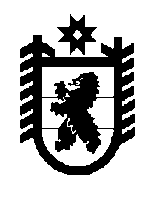 Республика КарелияСовет Олонецкого городского поселения –представительный орган муниципального образования56-е заседание 3-го созываРЕШЕНИЕот 27.12.2016г.  № 280Об утверждении плана работы СоветаОлонецкого городского поселения на 2017 год     В соответствии со ст.9, 27 Устава Олонецкого городского поселения Совет Олонецкого городского поселения – представительный орган муниципального образования решил:Утвердить план работы Совета Олонецкого городского поселения на 2017 год (прилагается).Председатель СоветаОлонецкого городского поселения                                                Н.Ю.Канаева                                                     Приложение к решению от 27.12.2016г. № 280ПЛАНработы  Совета Олонецкого городского поселенияна 2017 годРаздел 1. Вопросы для обсуждения на заседаниях СоветаРаздел 2. Организационная деятельностьРаздел 3. Контрольная деятельность№№ппВопросыОтветственный за подготовку вопросаПостоянная депутатская комиссияСроки рассмотрения123451О работе администрации с обращениями граждан в 2016 годуГлава городского поселения Минин Ю.И.По контролю и гласности в вопросах местного самоуправления, мандатнаяфевраль 2Об утверждении новой редакции Положения о бюджетном процессе Олонецкого городского поселенияГлава городского поселения Минин Ю.И.По бюджету и вопросам собственностифевраль3Отчет главы городского поселения за 2016 годГлава городского поселения Минин Ю.И.Все комиссиимарт4Отчет Совета городского поселения за 2016 годКанаева Н.Ю., аппарат СоветаВсе комиссиимарт5Об исполнении бюджета поселения за 2016 годАдминистрация ОГППо бюджету и вопросам собственностиапрель 6Об организации уличного освещения на территории поселенияАдминистрация ОГППо социально-экономическим вопросаммай7Об организации работы по обслуживанию улично-дорожной сетиАдминистрация ОГППо социально-экономическим вопросаммай8О подготовке к осенне-зимнему периоду 2017-2018гг.Администрация ОГППо социально-экономическим вопросамавгуст9Об утверждении Положения о контрольно-счетной (ревизионной) комиссииАппарат СоветаПо контролю и гласности в вопросах местного самоуправления, мандатнаясентябрь10Организационные вопросы вновь избранных депутатов 4-го созыва (выборы состава постоянных комиссий)Аппарат Советаоктябрь11Об организации уличного освещения на территории поселенияАдминистрация ОГППо социально-экономическим вопросамоктябрь12О ликвидации администрации Олонецкого городского поселенияГлава Олонецкого городского поселенияПо контролю и гласности в вопросах местного самоуправления, мандатнаяоктябрь13О внесении изменений в Порядок управления и распоряжения имуществом, находящимся в муниципальной собственностиАппарат СоветаПо бюджету и вопросам собственностиноябрь14О выполнении Плана приватизации муниципального имуществаАдминистрация ОГППо бюджету и вопросам собственностиноябрь15О бюджете городского поселения на 2017 годАдминистрация ОГППо бюджету и вопросам собственностидекабрь 16О денежном содержании выборного должностного лица – главы городского поселения на 2018 год Аппарат СоветаПо бюджету и вопросам собственностидекабрь17О внесении изменений в Положение о бюджетном процессе муниципального образования «Олонецкое городское поселение»Аппарат СоветаПо бюджету и вопросам собственностидекабрь18О внесении изменений и дополнений в Устав Олонецкого городского поселенияАппарат СоветаО подготовке изменений и дополнений в Устав ОГППо мере необходимости19О внесении изменений в бюджет Олонецкого городского поселения на 2017 годАдминистрация городского поселенияПо бюджету и вопросам собственностиПо мере необходимости20О снятии с баланса объектов муниципальной собственностиАдминистрация ОГППо бюджету и вопросам собственностиПо мере необходимости21Депутатские запросыДепутаты, аппарат СоветаВсе комиссииПо мере необходимости22О внесении изменений в Правила землепользования и застройки территории Олонецкого городского поселенияАдминистрация ОГППо социально-экономическим вопросамПо мере необходимости23О выплате премии и компенсации за использование личного автомобиля главе городского поселения Минину Ю.И.Аппарат СоветаПо бюджету и вопросам собственностиежемесячно№№ппМероприятияОтветственный  Сроки проведения1Проведение заседаний СоветаПредседатель Совета Согласно плану, внеочередные – по мере необходимости2Работа постоянных комиссийПредседатели постоянных комиссийВ течение года3Прием избирателей депутатамиДепутатыСогласно графика4Работа депутатов в избирательном округеДепутатыВ течение года5Назначение публичных слушанийПредседатель СоветаПо мере необходимости (в соответствии с действующим законодательством)№№ппМероприятияОтветственный  Сроки проведения1Отчет главы городского поселения за 2016 годГлава городского поселенияМарт 2Отчет об исполнении бюджета поселения за 2016 годГлава городского поселенияМай3О выполнении плана приватизации Глава городского поселенияНоябрь4Контроль исполнения решений СоветаАппарат СоветаПостоянно